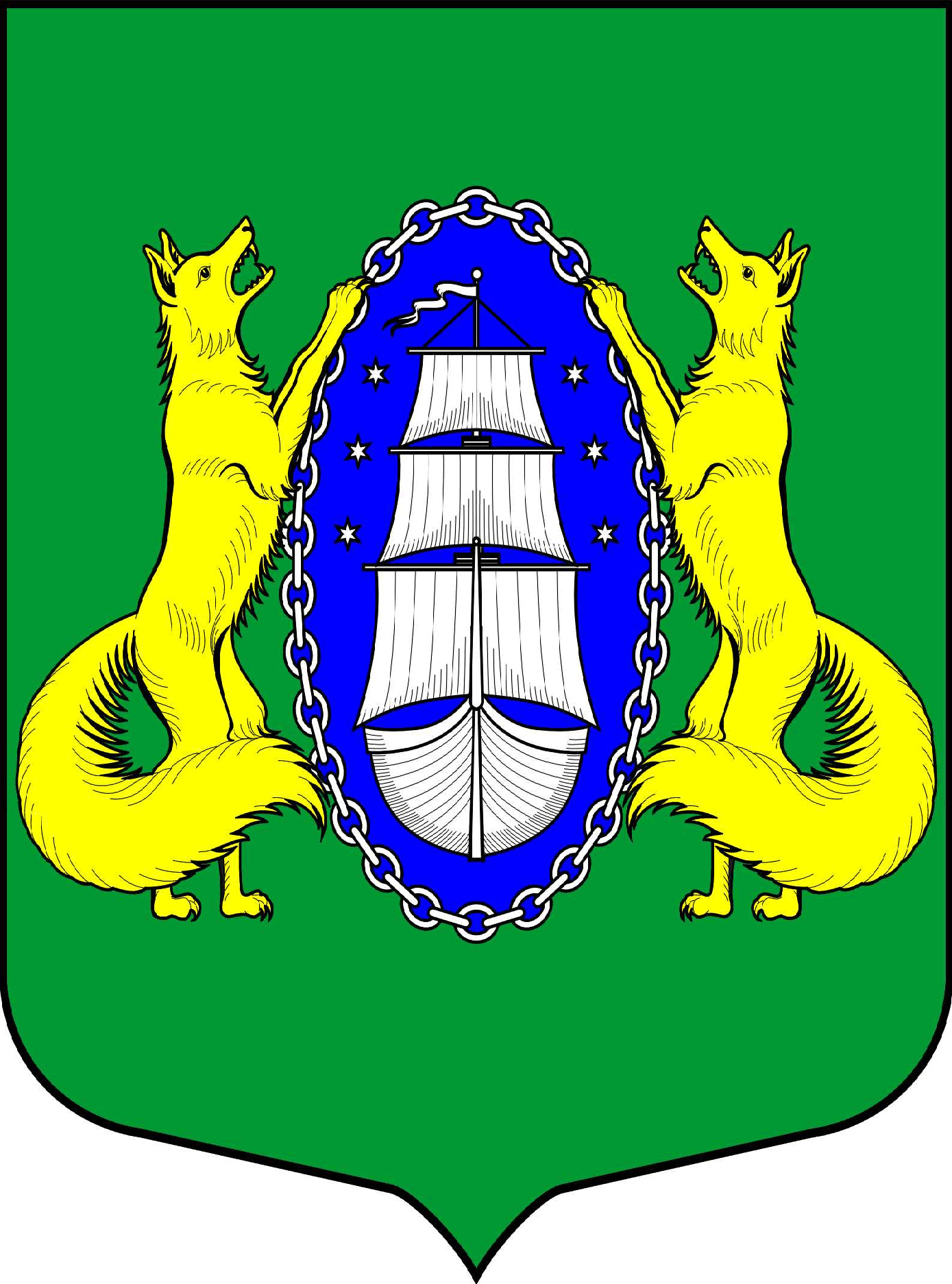 ВНУТРИГОРОДСКОЕ МУНИЦИПАЛЬНОЕ ОБРАЗОВАНИЕ САНКТ-ПЕТЕРБУРГА ПОСЕЛОК ЛИСИЙ НОСМУНИЦИПАЛЬНЫЙ СОВЕТпятый созывР Е Ш Е Н И Е_____________________________________________________________________________04.05.2017 № 25                                                                                                Санкт-Петербург       В соответствии с Федеральным законом от 03.07.2016 N 278-ФЗ, Федеральным законом от 06.10.2003 № 131-ФЗ «Об общих принципах организации местного самоуправления в Российской Федерации», Законом Санкт – Петербурга от 23.09.2009 №420-79 «Об организации местного самоуправления в Санкт-Петербурге», Уставом МО пос. Лисий Нос,МУНИЦИПАЛЬНЫЙ СОВЕТ РЕШИЛ:1. Внести следующие изменения в «Положение о средствах массовой информации внутригородского муниципального образования Санкт-Петербурга поселок Лисий Нос - муниципальной газете «Вести Лисьего Носа»»:Пункт 6.4 статьи 6 Положения изложить в следующей редакции:«6.4. Рассылка обязательных экземпляров газеты «Вести Лисьего Носа» осуществляется следующим образом:1. Через полиграфическое предприятие: а) В Федеральную службу Роскомнадзора по печати – 1 экземпляр.б) В Информационное телеграфное агентство России (ИТАР-ТАСС) - 3 экземпляра.в) В Ленинградскую областную универсальную научную библиотеку- 3 экземпляра.г) В Центральную районную библиотеку им. М.Е. Салтыкова-Щедрина Санкт-Петербургского государственного бюджетного учреждения «Центральная библиотечная система Приморского района Санкт-Петербурга» – 2 экземпляра.д) В библиотеку №6 Санкт-Петербургского государственного бюджетного учреждения «Центральная библиотечная система Приморского района Санкт-Петербурга» – 2 экземпляра.2. С использованием информационно-телекоммуникационных сетей:а) по одному экземпляру в электронной форме, заверенному квалифицированной электронной подписью производителя документа, в Информационное телеграфное агентство России (ИТАР-ТАСС) и в Российскую государственную библиотеку.Порядок доставки, хранения, учета обязательного экземпляра печатного издания в электронной форме, меры защиты при доставке обязательного экземпляра печатного издания в электронной форме, порядок компьютерной обработки данных обязательного экземпляра печатного издания в электронной форме в целях их классификации и систематизации, а также требования к формату доставляемого файла устанавливаются уполномоченными Правительством Российской Федерации федеральными органами исполнительной власти.Рассылка обязательных экземпляров газеты «Вести Лисьего Носа» осуществляется в день выхода в свет первой партии тиража газеты «Вести Лисьего Носа» и сопровождается пометкой «Обязательный экземпляр документа».»;2. Контроль за исполнением настоящего Решения возложить на Главу муниципального образования В.М. Грудникова;3. Настоящее Решение вступает в силу с момента официального опубликования.Глава муниципальногообразования                                                                                                          В.М. ГрудниковО внесении изменений в Решение МС от 12.11.2015 № 66 «Об утверждении Положения о средствах массовой информации внутригородского муниципального образования Санкт-Петербурга поселок Лисий Нос - муниципальной газете «Вести Лисьего Носа»»